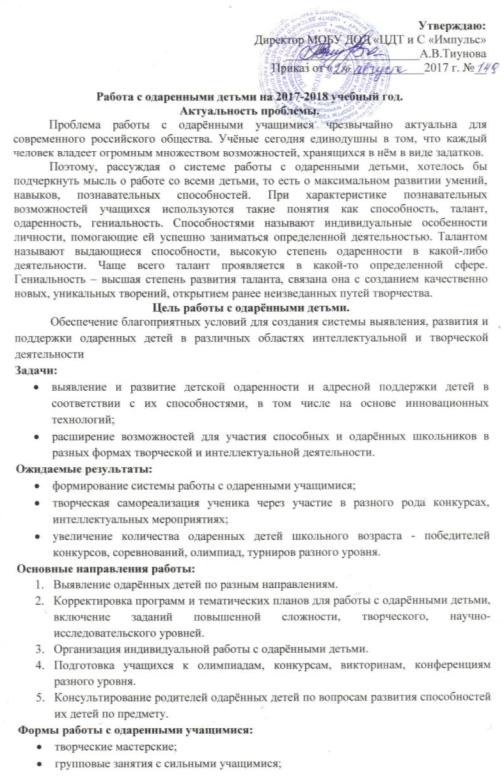 занятия исследовательской деятельностью; конкурсы; интеллектуальный марафон; научно-практические конференции; участие в олимпиадах; работа по индивидуальным планам.План работы МОБУ ДОД «ЦДТ и С «Импульс» с одаренными детьми на 2017-2018 учебный год.№ п/пМероприятияСроки реализацииОтветственныеИзучение нормативных документов и методических рекомендаций.в течение годадиректор Тиунова А.В.Выявление интересов. Вовлечение в работу кружков.начало учебного годадиректор Тиунова А.В., зам.директораХасанова Ф.Ф., родителиСоздание банка данных одарённых детей.в течение годазам.директораХасанова Ф.Ф. Работа Центра по работе с одаренными детьми «Интеллектус»в течение годапедагоги ДОПроведение работы с родителями одарённых детей.в течение годазам.директораХасанова Ф.Ф., родителиБеседы с родителями на тему «Как развивать одарённого ребенка».сентябрь2017 г.педагоги ДО, тренера-преподавателиПроведение классного часа «Я талантлив»сентябрь 2017 г.педагоги ДО, тренера-преподавателиНа занятиях включать разноуровневые задания, повышенной сложности в течение годапедагоги ДО, тренера-преподавателиПодготовка обучающихся и участие в олимпиадах, интеллектуальных конкурсах, научно-практических конференциях разного уровня.по графикупедагоги ДО, родителиАнализ критических замечаний и предложений по результатам олимпиад с выработкой рекомендаций.в течение годапедагоги ДОВовлечение в активную внеклассную творческую работу. Создание портфолио ученика.в течение годапедагоги ДО, родителиПривлекать детей к проектной деятельности.в течение годапедагоги ДОВовлекать одаренных детей в творческий процесс на занятиях.в течение годапедагоги ДО, тренера-преподавателиРасширение банка методической литературы по работе с одарёнными детьми.в течение годаДиректор Тиунова А.В.Проведение мониторинга достижений, диагностики в сферах одаренности в течение годазам.директораХасанова Ф.Ф.